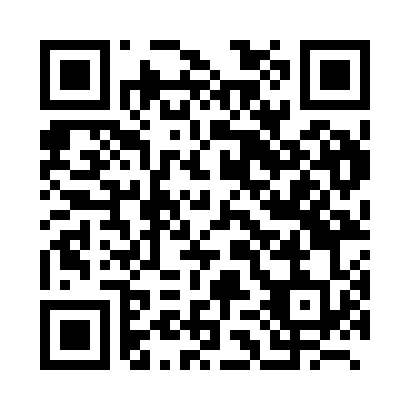 Prayer times for Kleinijssel, BelgiumWed 1 May 2024 - Fri 31 May 2024High Latitude Method: Angle Based RulePrayer Calculation Method: Muslim World LeagueAsar Calculation Method: ShafiPrayer times provided by https://www.salahtimes.comDateDayFajrSunriseDhuhrAsrMaghribIsha1Wed3:426:121:385:419:0511:232Thu3:396:101:385:429:0611:263Fri3:356:081:385:429:0811:304Sat3:316:061:385:439:1011:335Sun3:286:051:385:449:1111:366Mon3:246:031:375:449:1311:397Tue3:236:011:375:459:1411:438Wed3:225:591:375:459:1611:449Thu3:225:581:375:469:1811:4510Fri3:215:561:375:479:1911:4611Sat3:205:551:375:479:2111:4612Sun3:205:531:375:489:2211:4713Mon3:195:511:375:489:2411:4814Tue3:195:501:375:499:2511:4815Wed3:185:481:375:509:2711:4916Thu3:175:471:375:509:2811:5017Fri3:175:461:375:519:3011:5018Sat3:165:441:375:519:3111:5119Sun3:165:431:375:529:3311:5120Mon3:155:421:375:539:3411:5221Tue3:155:401:375:539:3511:5322Wed3:145:391:385:549:3711:5323Thu3:145:381:385:549:3811:5424Fri3:145:371:385:559:3911:5525Sat3:135:361:385:559:4111:5526Sun3:135:351:385:569:4211:5627Mon3:125:341:385:569:4311:5628Tue3:125:331:385:579:4411:5729Wed3:125:321:385:579:4611:5830Thu3:125:311:385:589:4711:5831Fri3:115:301:395:589:4811:59